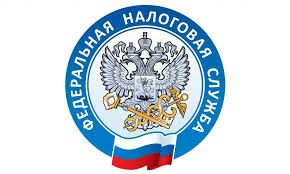 95% льгот по налогам на имущество физических лиц применяется в проактивном порядке     Более пяти лет налоговые органы применяют проактивный (беззаявительный) порядок предоставления льгот по налогам на имущество для физических лиц. Он установлен в отношении основных льготных категорий граждан, в том числе для пенсионеров, предпенсионеров, инвалидов, лиц, имеющих трех и более несовершеннолетних детей, владельцев хозпостроек, ветеранов боевых действий, труда, лиц, пострадавших в техногенных катастрофах.     При этом им не требуется представлять в налоговые органы дополнительные обращения и документы, подтверждающие установленное НК РФ право на льготы, что предусмотрено п. 3 ст. 361.1, а также п. 10 ст. 396 и п. 7 ст. 407 НК РФ.    Так, в 2024 году на основании полученных в электронном виде сведений из Социального фонда России, органов Росреестра, соцзащиты населения в субъектах РФ налоговые льготы применены в отношении 12,4 млн налогоплательщиков – владельцев налогооблагаемого имущества.    Если в налоговые органы в рамках межведомственного взаимодействия не поступили сведения о лицах, относящихся ко льготным категориям (например, о тех, которым предоставляются льготы в соответствии с муниципальными правовыми актами), налогоплательщик вправе в любой период обратиться в любой налоговый орган с заявлением о ее предоставлении, указав необходимые документы-основания. Если таковые у налоговых органов отсутствуют, то по информации, указанной в заявлении гражданина, они запросят сведения, подтверждающие право на льготу, у органов и иных лиц. По результатам его рассмотрения физлицу направляется уведомление о предоставлении льготы либо сообщение о мотивированном отказе в этом.    Информацию о наличии льгот по видам налогов на имущество (транспортный, земельный налоги, налог на имущество физических лиц) для определённых налоговых периодов у вышеперечисленных льготных категорий лиц можно получить на сайте ФНС России. https://www.nalog.gov.ru/rn77/news/activities_fts/14926503/